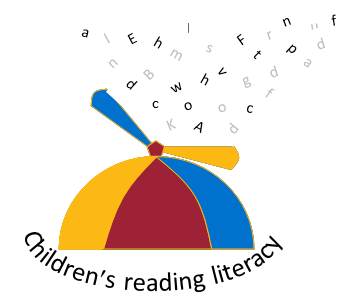 Koolitus „Lugemisoskuse arendamine lasteaias ja koolis“ (Erasmus+ projekt “Work system for pedagogues to develop children's reading literacy”)Aeg: Esmaspäev, 22.02.2021	Kellaaeg: 9.00 - 16.00Toimumiskoht: Zoomi veebiplatvormOsalejad: Tartu ja Tartumaa, Põlva lasteaia- ja kooliõpetajad	Ajakava:x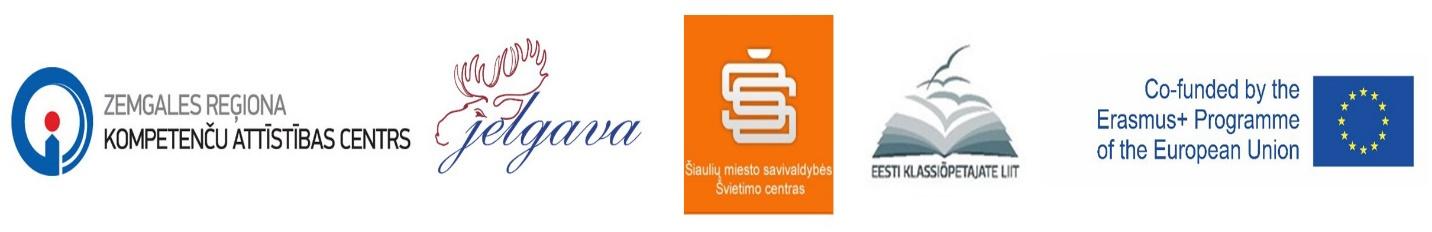 AegTeemaTegevus Koolitaja9.00 - 9.10Koolituse sissejuhatusProjekti kokkuvõttev sisu,koolituse eesmärgidPiret Jõul9.10 – 10.40Laps ja teda ümbritsev keskkondLugemise eeltingimuste loomine noorimatele lastele: tunnetus ehk kognitiivne võimekus, liikumine, peen- ja sensomotoorika, närvisüsteem, rütmid, laulud ja erinevate meelte kasutamineLeoonika      Kleimann-Leimann10.50 - 12.20Tehniline lugemisoskusTehniline lugemisoskus:tähtede õppimine ja hääldamine, sõnade lugemine, silbitamine; Kristiina Bergmann12.40 - 14.10Sisuline lugemisoskusSisuline lugemisoskus: ühe sõna tähendus, erinevad sõna tähendused kontekstist lähtuvalt, lugema õppimine erinevatel viisidel, lugemise kasutamine; luuletuste lugemine, muinasjutudTuuli Helk14.20 - 15.50Lugemine meie ümberLugemine erinevates õppeainetes, lugemisoskus õppeprotsessisRaina Uibo15.50 - 16.00Koolituse lõpetamineMaterjalide lingidTagasiside andminePiret Jõul